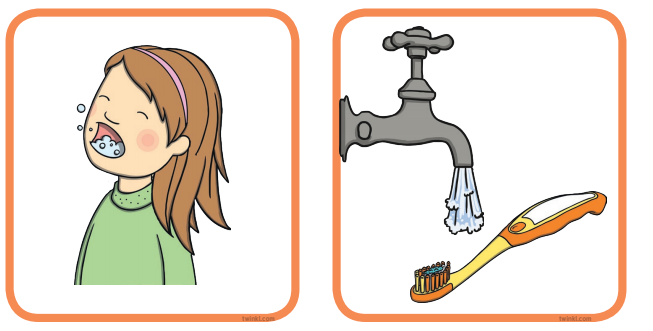 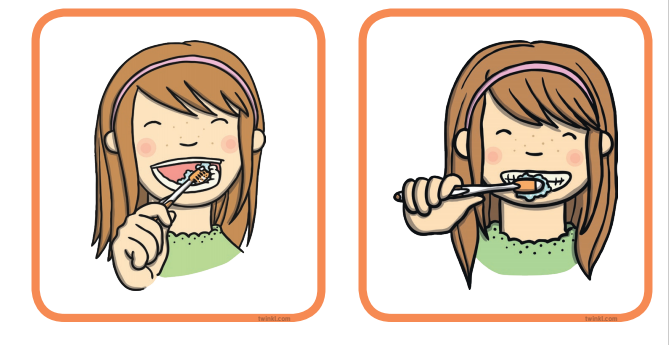 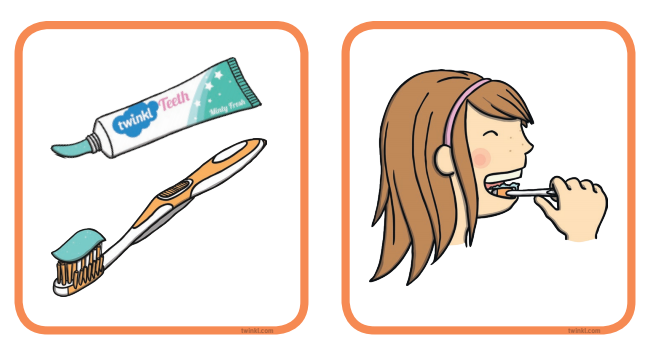 After that put teeth together and brush the front teeth for 1 minute.First carefully squeeze some toothpaste onto the head of the brush.How to brush your teethNext brush the bottom teeth for one minute.Then brush the top teeth for one minute.Finally wash the head of the brush under some cold water.Then get some water and rinse mouth making sure there is no toothpaste left in the mouth.What you need: toothbrush, toothpaste, water